T.C.BARTIN ÜNİVERSİTESİSOSYAL BİLİMLER ENSTİTÜSÜ…………….. ANABİLİM DALI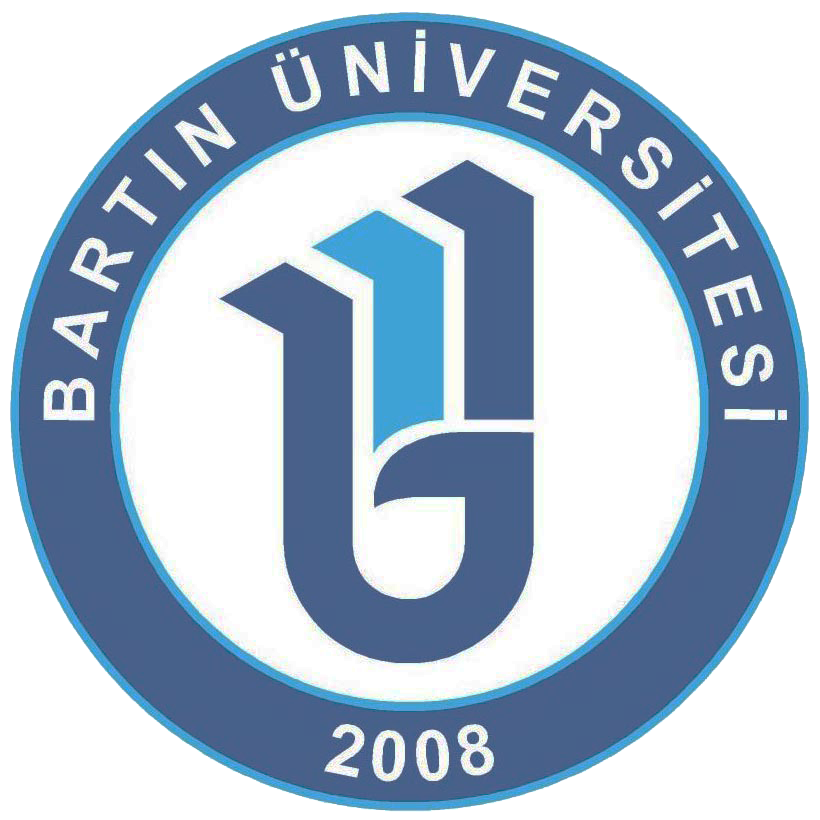 ………………………………………………………………………………………………………….DOKTORAHAZIRLAYANAd-SoyadDANIŞMANUnvan Ad Soyad“Bu tez ..../..../201.. tarihinde aşağıdaki jüri tarafından Oybirliği / Oyçokluğu ile kabul edilmiştir.”	JÜRİ ÜYESİİMZA